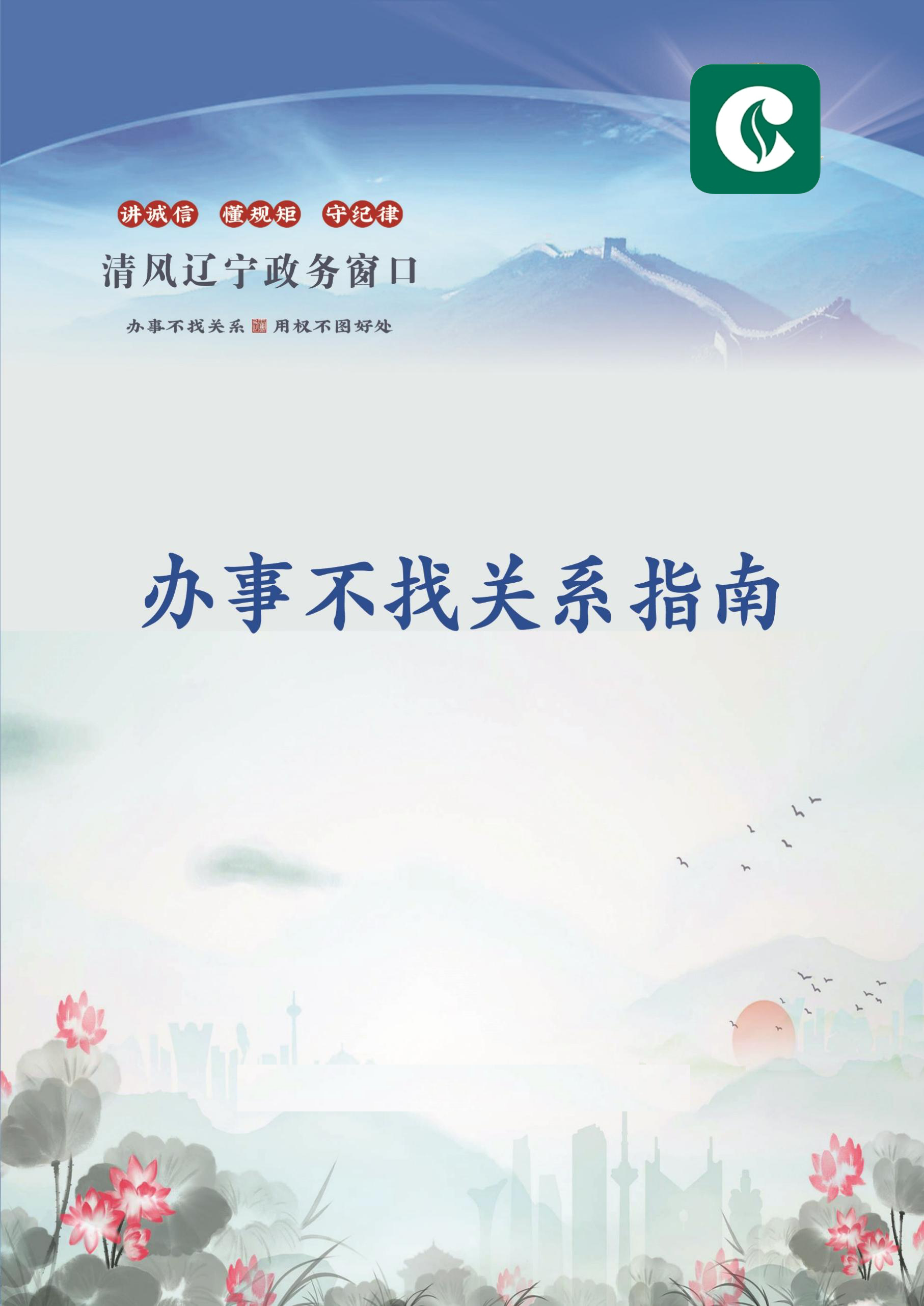 目    录烟草权力事项清单....................（1）办事不找关系路径....................（4）合规办事业务指南....................（6）违规禁办事项清单....................（15）容缺办理事项清单....................（18）烟草权力事项清单         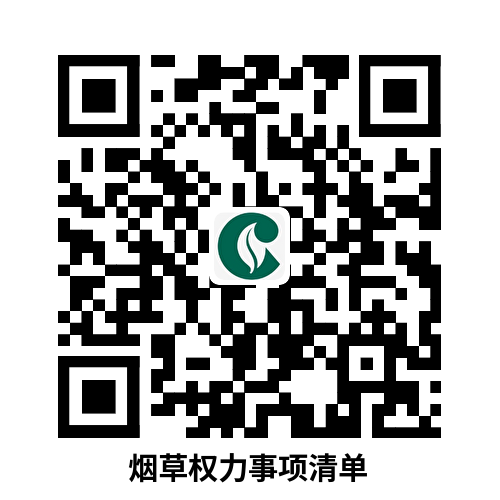 办事不找关系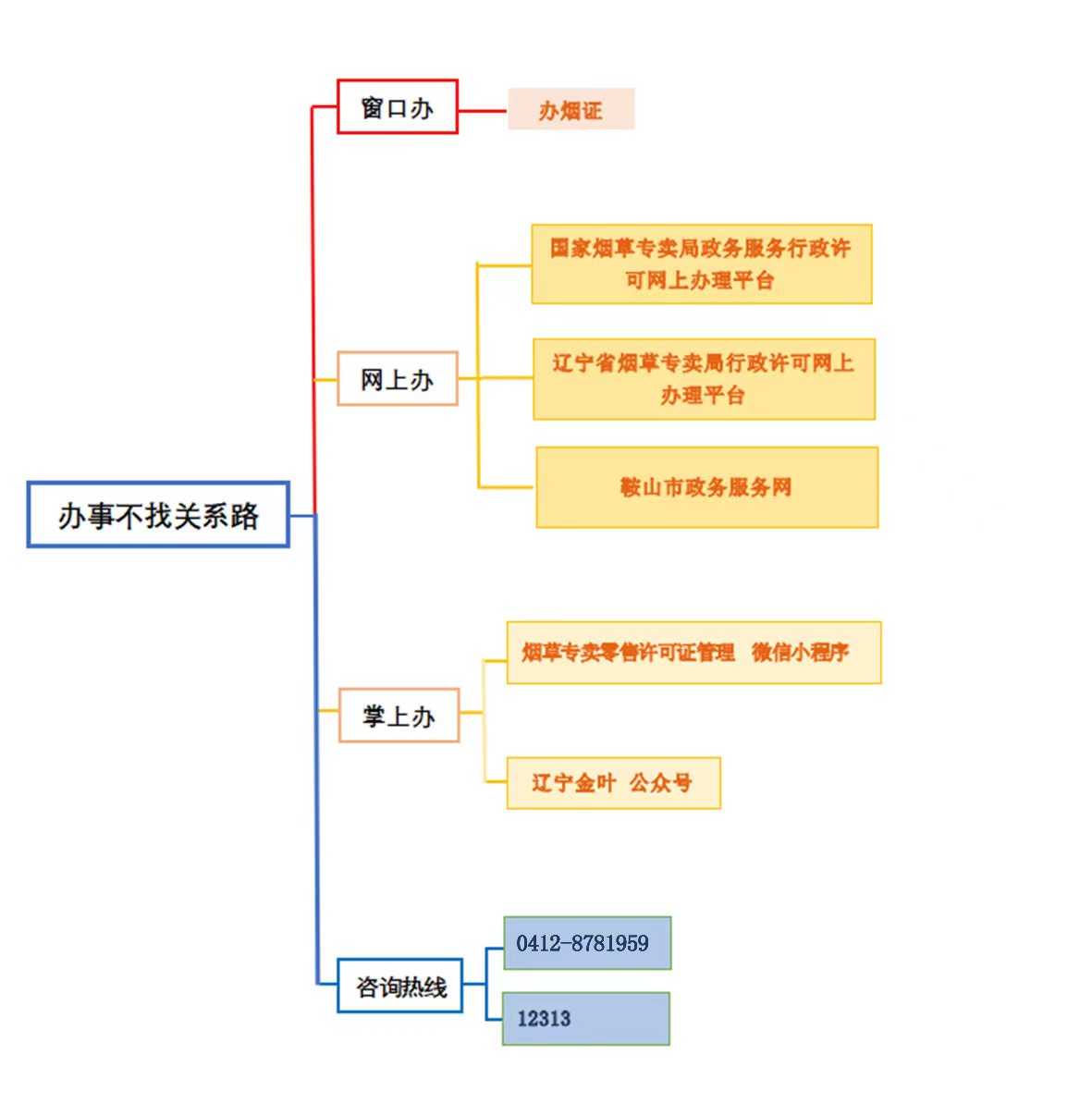 鞍山市烟草专卖局办证服务   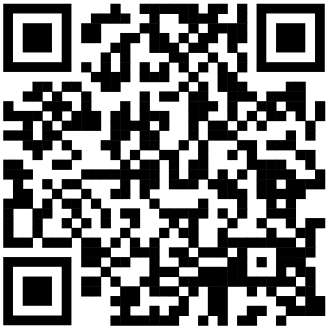 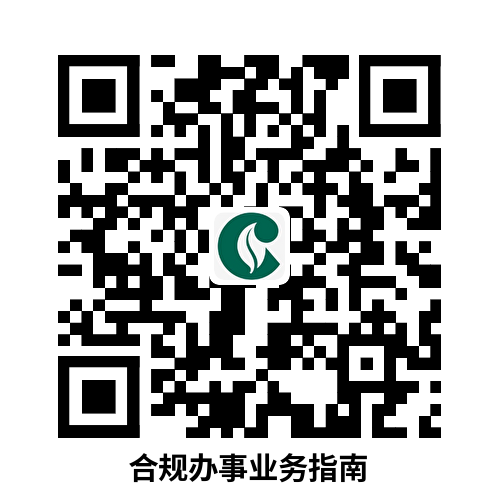 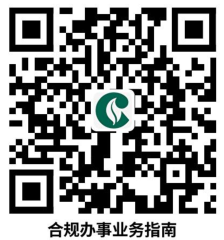  合规办事业务指南一、办烟证1.烟草专卖零售许可证核发-新办     申请烟草专卖零售许可证，应当具备下列条件：有与经营烟草制品零售业务相适应的资金，有与住所相独立的固定经营场所，符合当地烟草制品零售点合理布局的要求，国家烟草专卖局规定的其他条件。     1.1需要提供的要件① 申请表（资料来源：现场提供）② 营业执照（资料来源：申请人自备）③ 个体工商户经营者、法定代表人或其他组织负责人的身份证明。（资料来源：申请人自备）1.2办理路径   ① 窗口办：鞍山市（县）各行政服务中心烟草局窗口 ② 网上办：辽宁省烟草专卖局行政许可网上办理平台http://ln.tobacco.gov.cn/xzsprone/website/index 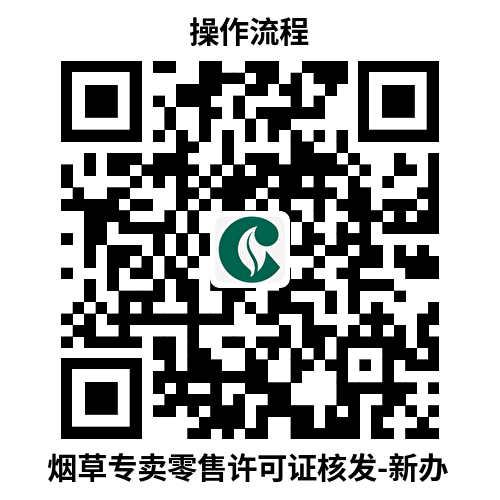 1.3 办理时限：6个工作日1.4 温馨提示：新办申请应当符合当地合理化布局要求，在申请前，请拨打您所在地（市、县）政务服务大厅烟草窗口咨询电话，如有可办名额，建议您优先选择“网上办”方式。确需到政务服务中心办理，您可先拨打咨询电话，避免业务高峰期等候。     2.烟草专卖零售许可证核发-延续烟草专卖零售许可证有效期届满需要继续经营的，应当在该烟草专卖零售许可证有效期届满三十日前向原发证机关提出延续申请。2.1需要提供的要件 ① 申请表（资料来源：现场提供）。② 营业执照 （资料来源：申请人自备）③ 个体工商户经营者、法定代表人或其他组织负责人的身份证明。（资料来源：申请人自备）2.2 办理路径   ① 窗口办：鞍山市（县）各行政服务中心烟草局窗口 ② 网上办： 辽宁省烟草专卖局行政许可网上办理平台http://ln.tobacco.gov.cn/xzsprone/website/index 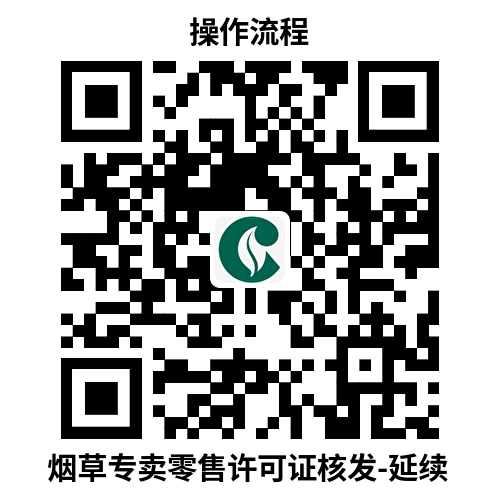 2.3办理时限：6个工作日  2.4温馨提示：为了方便您快速办理此类事项，建议您优先选择“网上办”方式。确需到政务服务中心办理，您可先拨打咨询电话，避免业务高峰期等候。 3.烟草专卖零售许可证核发-变更    烟草专卖零售许可证有效期内，企业名称、个体工商户名称、法定代表人或其他组织负责人、经营者姓名以及经营地址名称等登记事项发生改变，以及企业类型发生改变但经营主体未变化的，持证人应当及时提出变更申请。家庭经营的个体工商户，持证人在家庭成员间变化的，可以申请变更烟草专卖零售许可证。因道路规划、城市建设等客观原因造成从核定经营地址变更到原发证机关辖区内其他地址经营的,持证人应当提前提出变更申请。变更许可范围的，持证人应当提前提出变更申请。3.1需要提供的要件 ① 申请表（资料来源：现场提供）。② 个体工商户经营者、法定代表人或其他组织负责人的身份证明。（资料来源：申请人自备）③ 变更烟草专卖许可证的，还需要与变更事项相关的材料。（资料来源：申请人自备）3.2办理路径 ① 窗口办：鞍山市（县）各行政服务中心烟草局窗口 ② 网上办：辽宁省烟草专卖局行政许可网上办理平台http://ln.tobacco.gov.cn/xzsprone/website/index 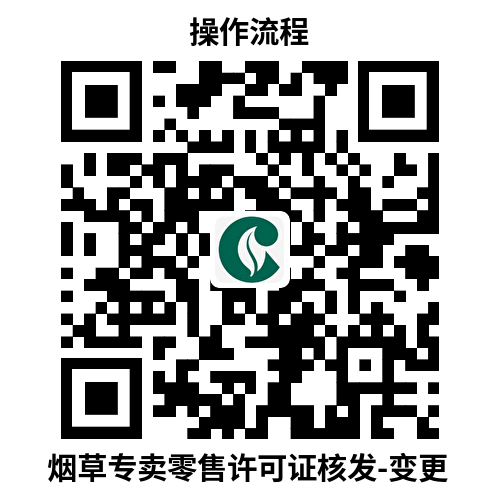 3.3办理时限：6个工作日 3.4 温馨提示：为了方便您快速办理此类事项，建议您优先选择“网上办”方式。确需到政务服务中心办理，您可先拨打咨询电话，避免业务高峰期等候。 4.烟草专卖零售许可证核发-歇业持证人在烟草专卖许可证有效期限内不再从事烟草专卖品生产经营活动的，应当及时提出歇业申请。4.1需要提供的要件   ① 申请表（资料来源：现场提供）。 ② 个体工商户经营者、法定代表人或其他组织负责人的身份证明。（资料来源：申请人自备）4.2办理路径① 窗口办：鞍山市（县）各行政服务中心烟草局窗口 ② 网上办： 辽宁省烟草专卖局行政许可网上办理平台http://ln.tobacco.gov.cn/xzsprone/website/index 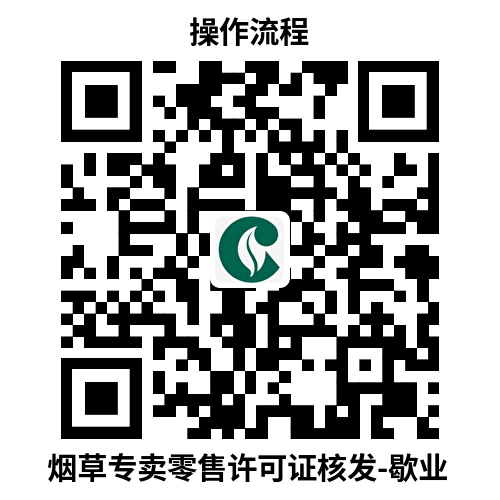 4.3办理时限：即时办结 4.4温馨提示：为了方便您快速办理此类事项，建议您优先选择“网上办”方式。确需到政务服务中心办理，您可先拨打咨询电话，避免业务高峰期等候。5.烟草专卖零售许可证核发-停业     取得烟草专卖许可证的公民、法人或者其他组织需要停业的,应当在停业前七日内向发证机关提出停业申请,停业期限最长不得超过一年。5.1需要提供的要件  ① 申请表（资料来源：现场提供）。  ② 个体工商户经营者、法定代表人或其他组织负责人的身份证明。（资料来源：申请人自备）5.2办理路径① 窗口办：鞍山市（县）各行政服务中心烟草局窗口 ② 网上办： 辽宁省烟草专卖局行政许可网上办理平台http://ln.tobacco.gov.cn/xzsprone/website/index 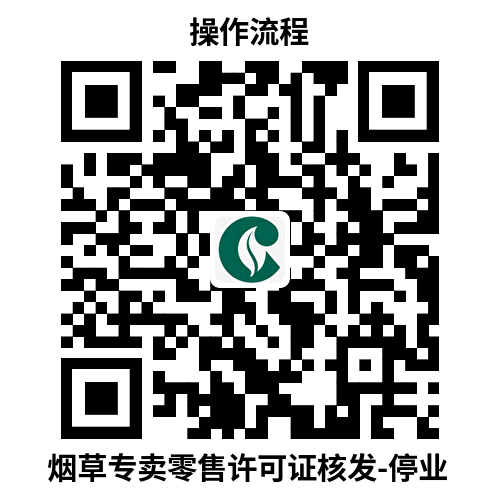 5.3办理时限：即时办结 5.4 温馨提示：为了方便您快速办理此类事项，建议您优先选择“网上办”方式。确需到政务服务中心办理，您可先拨打咨询电话，避免业务高峰期等候。6.烟草专卖零售许可证核发-恢复营业停业期满或者提前恢复营业的，持证人应当向发证机关提出恢复营业的申请。6.1需要提供的要件  ① 申请表（资料来源：现场提供）。  ② 个体工商户经营者、法定代表人或其他组织负责人的身份证明。（资料来源：申请人自备）6.2办理路径① 窗口办：鞍山市（县）各行政服务中心烟草局窗口 ② 网上办： 辽宁省烟草专卖局行政许可网上办理平台http://ln.tobacco.gov.cn/xzsprone/website/index 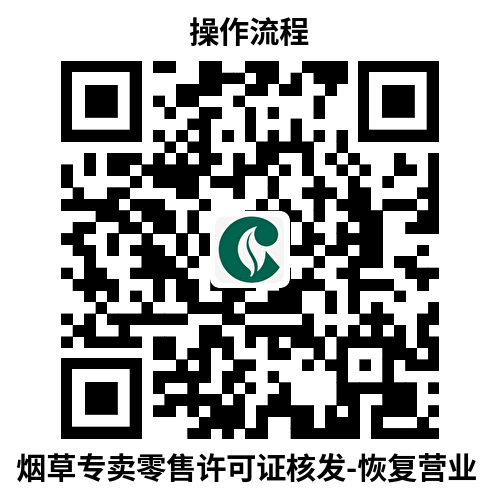 6.3办理时限：即时办结 6.4 温馨提示：为了方便您快速办理此类事项，建议您优先选择“网上办”方式。确需到政务服务中心办理，您可先拨打咨询电话，避免业务高峰期等候。7.烟草专卖零售许可证核发-补办   烟草专卖零售许可证正（副）本丢失或者污损的，持证人应当提出补办申请。7.1需要提供的要件  ① 申请表（资料来源：现场提供）。  ② 个体工商户经营者、法定代表人或其他组织负责人的身份证明。（资料来源：申请人自备）7.2办理路径① 窗口办：鞍山市（县）各行政服务中心烟草局窗口 ② 网上办： 辽宁省烟草专卖局行政许可网上办理平台http://ln.tobacco.gov.cn/xzsprone/website/index 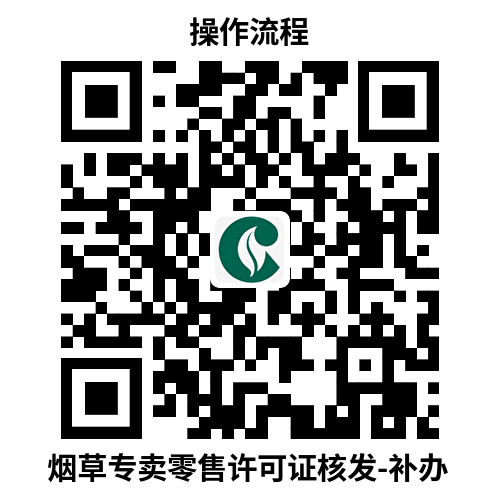 7.3办理时限：即时办结 7.4 温馨提示：为了方便您快速办理此类事项，建议您优先选择“网上办”方式。确需到政务服务中心办理，您可先拨打咨询电话，避免业务高峰期等候。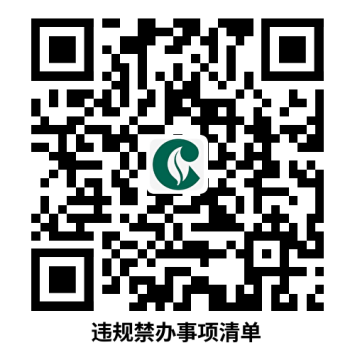 违规禁办事项清单容缺办理事项清单本单位无容缺事项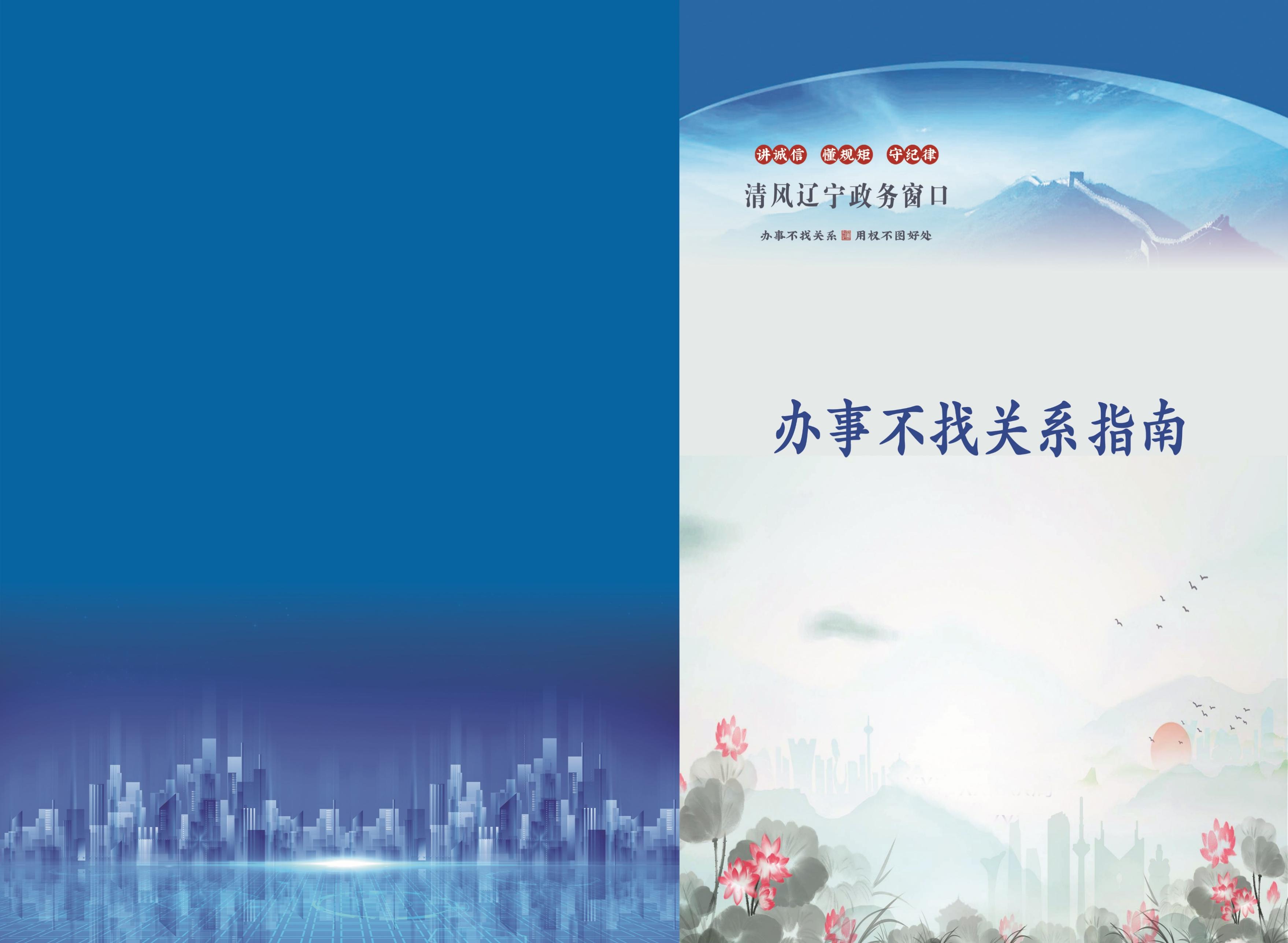 事项类别序号事项页码操作流程办烟证1烟草专卖零售许可证核发-新办5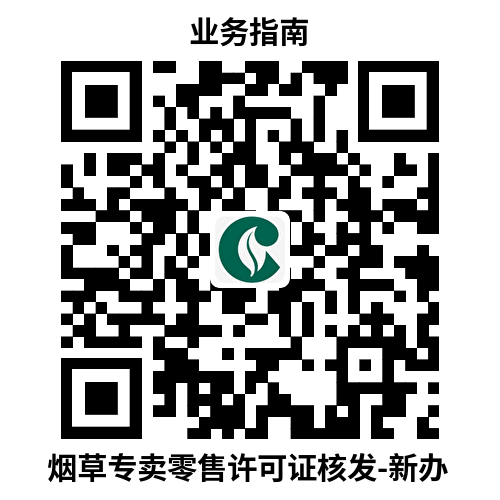 办烟证2烟草专卖零售许可证核发-延续6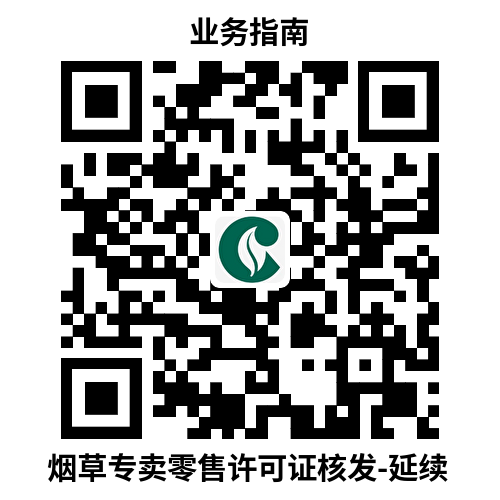 办烟证3烟草专卖零售许可证核发-变更7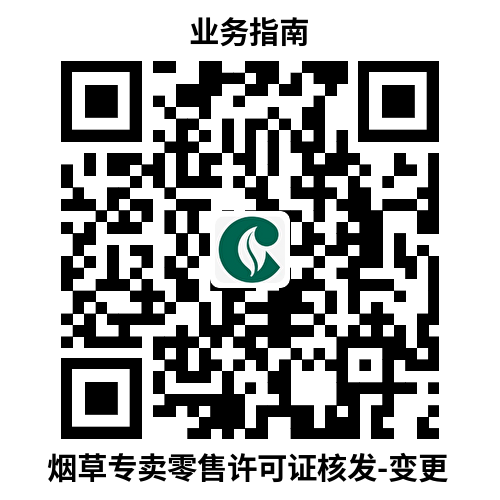 事项类别序号事项页码操作流程办烟证4烟草专卖零售许可证核发-歇业9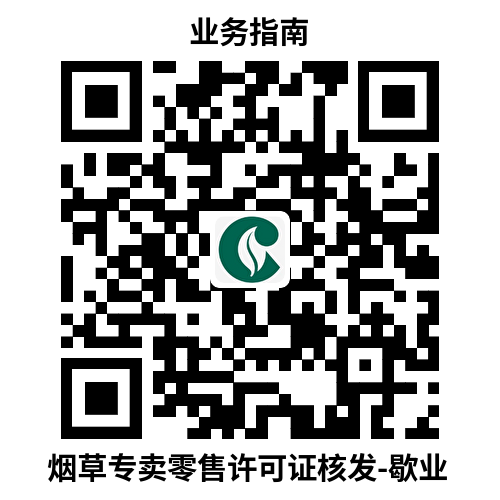 办烟证5烟草专卖零售许可证核发-停业10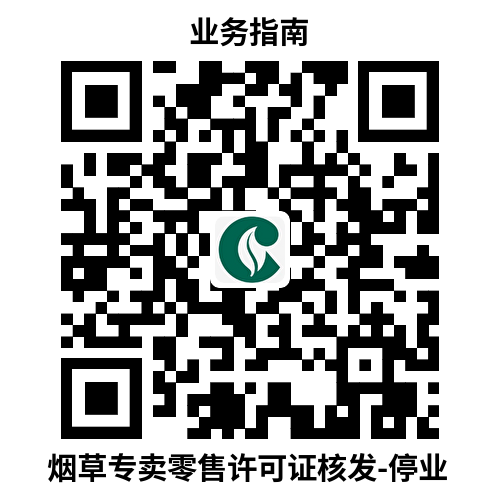 办烟证6烟草专卖零售许可证核发-恢复营业11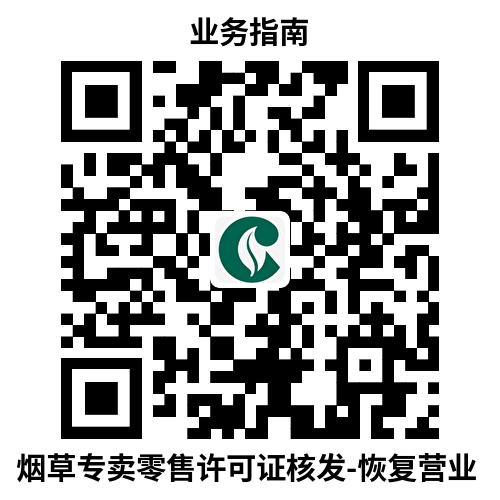 办烟证7烟草专卖零售许可证核发-补办12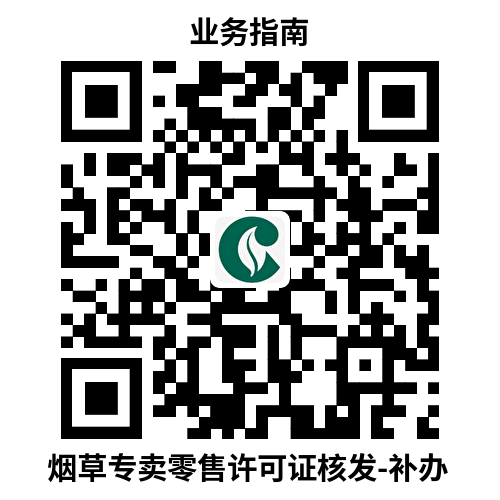 序号机构名称地址联系电话1鞍山市政务服务中心烟草局窗口鞍山市铁东区明山街12号0412-55912532海城市政务服务中心烟草局窗口海城市西柳村71号0412-33382253台安县政务服务中心烟草局窗口台安县繁荣北街88号0412-48520064岫岩满族自治县政务服务中心烟草局窗口岫岩县中国玉雕会展中心西侧0412-8781959禁办事项禁办情形违规办理烟草专卖零售许可证核发-新办申请人无民事行为能力或者限制行为能力的违规办理烟草专卖零售许可证核发-新办未取得营业执照的经营场所违规办理烟草专卖零售许可证核发-新办无固定经营场所的违规办理烟草专卖零售许可证核发-新办经营场所与住所不相独立的违规办理烟草专卖零售许可证核发-新办取消从事烟草专卖业务资格不满三年的违规办理烟草专卖零售许可证核发-新办经营场所基于安全因素不适宜经营卷烟的违规办理烟草专卖零售许可证核发-新办因申请人隐瞒有关情况或者提供虚假材料，烟草专卖局作出不予受理或者不予发证决定后，申请人一年内再次提出申请的违规办理烟草专卖零售许可证核发-新办因申请人以欺骗、贿赂等不正当手段取得的烟草专卖许可证被撤销后，申请人三年内再次提出申请的违规办理烟草专卖零售许可证核发-新办未领取烟草专卖零售许可证经营烟草专卖品业务，并且一年内被执法机关处罚两次以上，在三年内申请领取烟草专卖零售许可证的违规办理烟草专卖零售许可证核发-新办未领取烟草专卖零售许可证经营烟草专卖品业务被追究刑事责任，在3年内申请领取烟草专卖零售许可证的违规办理烟草专卖零售许可证核发-新办外商投资的商业企业或者个体工商户，或者外商投资的商业企业或者个体工商户以特许、吸纳加盟店及其他再投资等形式变相从事烟草专卖品经营业务的违规办理烟草专卖零售许可证核发-新办无人超市或利用自动售货机（柜）、游戏、博彩等设备经营烟草制品的违规办理烟草专卖零售许可证核发-新办利用信息网络经营烟草制品的违规办理烟草专卖零售许可证核发-新办经营场所位于中小学、幼儿园内部及出入口依法可步行最短距离50米范围内的违规办理烟草专卖零售许可证核发-新办政府明令禁止经营卷烟类商品的区域违规办理烟草专卖零售许可证核发-新办经营场所在违法建设、临时建筑等区域的违规办理烟草专卖零售许可证核发-新办不符合法律法规规章规定及行政主管部门相关规定的其他情形违规办理烟草专卖零售许可证核发-延续经营场所基于安全因素不适宜经营卷烟的违规办理烟草专卖零售许可证核发-延续中小学、幼儿园周围违规办理烟草专卖零售许可证核发-延续经营主体发生变化的违规办理烟草专卖零售许可证核发-延续不再具备固定经营场所的违规办理烟草专卖零售许可证核发-延续经营场所不再与住所相独立的违规办理烟草专卖零售许可证核发-延续经营场所条件发生变化导致其既不符合取得许可时也不符合申请延续时的烟草制品零售点合理布局规划要求的违规办理烟草专卖零售许可证核发-延续非法生产经营烟草专卖品数额在5万元以上或者违法所得数额在2万元以上或者非法经营卷烟20万支以上，未被追究刑事责任的违规办理烟草专卖零售许可证核发-延续因非法生产经营烟草专卖品被追究刑事责任的违规办理烟草专卖零售许可证核发-延续买卖、出租、出借或者以其他形式非法转让烟草专卖许可证的